  Monthly Contribution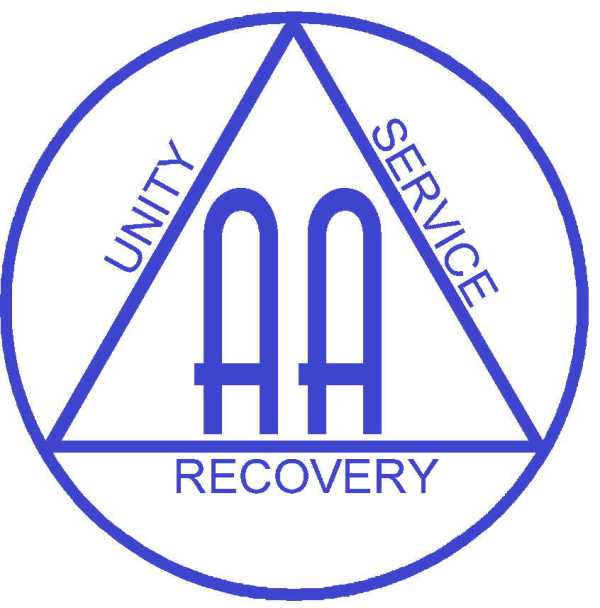 As members of Alcoholics Anonymous, we show our gratitude through the “pot” to support our meetings and help carry the message to the still suffering alcoholic.  Many AA members wish to give an “extra” gift to the Fellowship on top of what they put into the “pot” and for some it is a replacement for Gratitude week. This can sometimes be a bit awkward.  There is not usually any difficulty in finding a relatively small sum monthly, but when it comes to a larger amount annually we sometimes find it hard to put that extra bit in the pot.Members who wish to give something extra, whether  taxpayers or not, can make a regular monthly contribution via their bank.  This money goes directly to GSO and is used to support the work of our Fellowship as a whole.Gift Aid If you are a  taxpayer, and would like to increase the value of your monthly contribution you can choose to Gift Aid it.  Gift Aid is a very efficient way of giving to the charity Alcoholics Anonymous as the government repays to AA all the tax paid on the gift. In this way, if you give £10 each month, the government repays a further 25% which works out at an extra £30 for the year direct to AA helping to carry the message further. The terms of this donation are strictly confidential and the details you supply for tax purposes remain at the General Service Office.  However if the HM Revenue & Customs should demand those details we are obliged to disclose your name and address.What do I have to do?Complete the Standing Order Mandate and send it to your bank.Complete the Membership Confirmation / Gift Aid form and return to the General Service Office.STANDING ORDER MANDATETo.   ________________________________   (your bank’s name)Address _____________________________________________               _____________________________________________Please pay to;HSBC PlcYO1 8XSFor the account of The General Service BoardSort code  40-47-31     Account number  63930408The sum of £ ______________    words _________________________poundsOne the __________   day of ___________________     20 ____  and monthlyThereafter until countermanded by me and charge the account of._____________________________        Account number _________________             (Your account name)Signed   ______________________________Date   _____________________Membership Confirmation / Gift Aid FormThe General Service Board of Alcoholics Anonymous () Limited, 10 Toft Green, York YO1 7NJCharity number 226745Seventh Tradition – signature requiredIn order for us to be able to accept your generosity and comply with our seventh tradition, please confirm your membership of the fellowship by signing below. This is strictly confidential and for General Service Office use only.Signature ………………………………………………………..Gift Aid – only complete this section if you are a  taxpayer and wish your monthly donation to be Gift Aided.If you would like to apply Gift Aid to your contribution, please fill in your details below.  The details given on this form are strictly confidential and are kept at GSO but if demanded they must be submitted to HM Revenue & Customs.Using Gift Aid means that for every pound you give, AA gets the extra 25 pence back from the Inland Revenue, helping your donation go further. In effect the Inland Revenue refunds to AA the tax you have paid on your donation.An example is that a donation of £10 can be turned into £12.50 just so long as donations are made through Gift Aid.  Imagine what a difference that could make, and it doesn’t cost you a thing.First Name______________________      Surname_______________________Address ___________________________________________________________________________________________ Postcode______________________I want all donations in the future to be Gift Aid until I notify you otherwise.